Информация о проведенном Уроке цифрыВ МКОУ «Ново-Дмитриевская СОШ»     С 8 по 22 февраля 2021 года «Лаборатория Касперского» проводила  для обучающихся «Урок цифры», посвященный проблеме защиты данных в интернете. С помощью новых онлайн-тренажеров «Приватность в цифровом мире» обучающиеся узнали, какую информацию о себе не стоит размещать в интернете, как противостоять мошенникам, а также научатся защищать свои персональные данные.    Учитель информатики Бекишиева М.Ю.  провела урок по данной тематике в 7 классах, просмотрели онлайн-уроки по теме «Приватность в цифровом мире. 7-11 классы прошли с помощью онлайн-тренажёров тестирование по этой теме и получили сертификаты.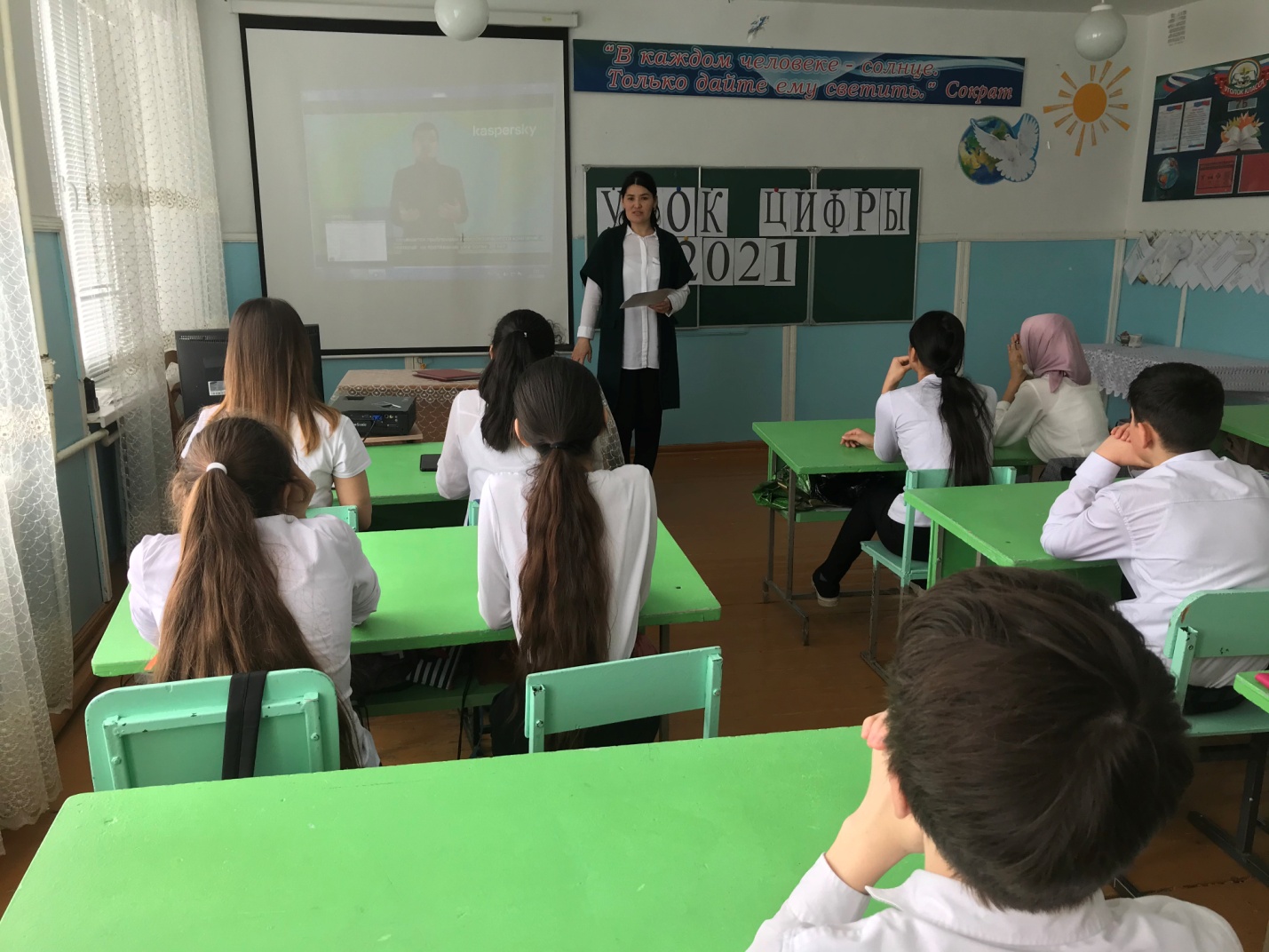 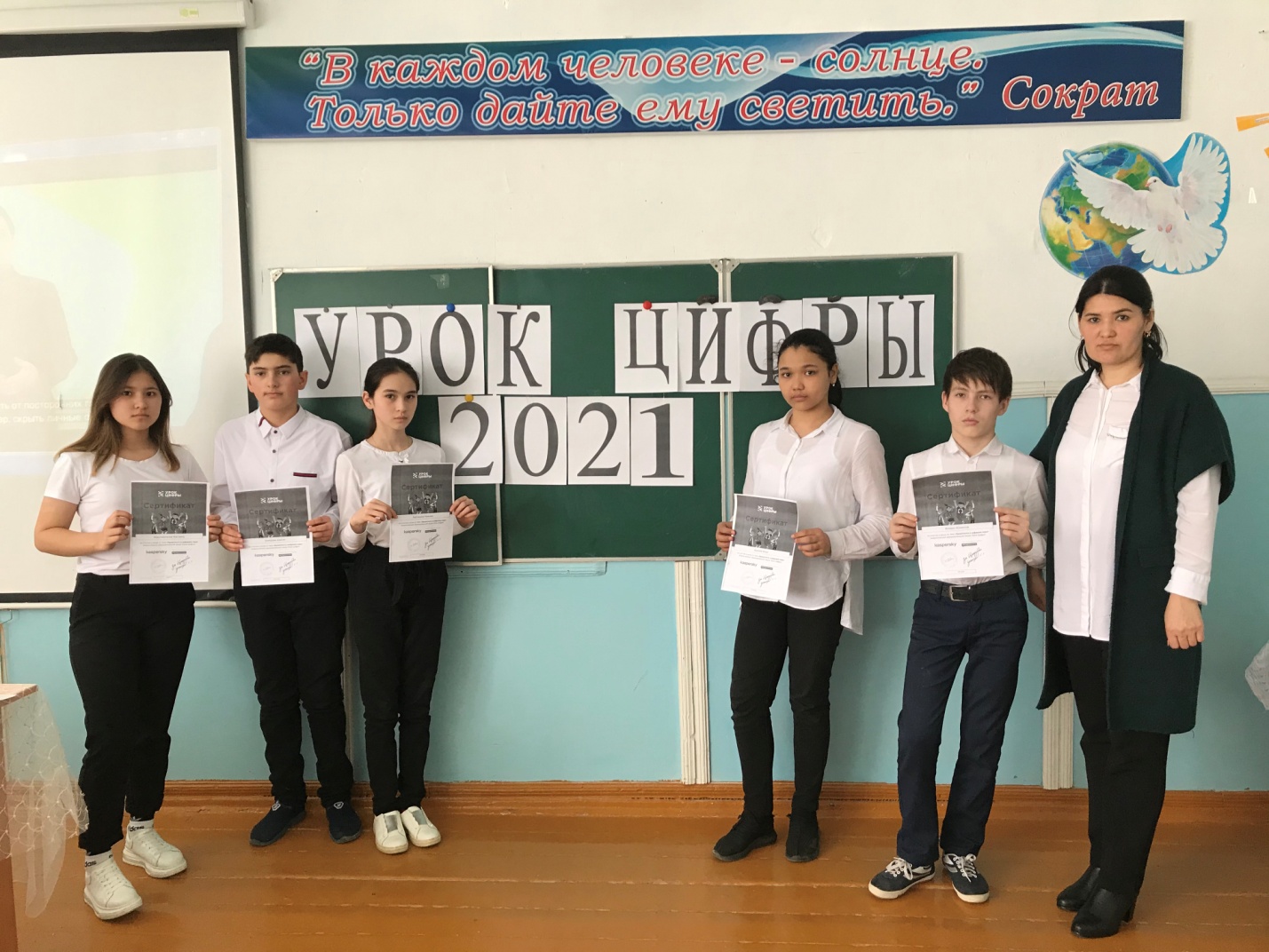 